ANEXA 1CERERE DE RESTITUIREa sumelor plătite necuvenit Către…………………………….. 1)Prin prezenta………………………………în calitate de………………..2), cu sediul/domiciliul în localitatea  ……………………………, str. …………………………………….., nr….., bl. ……….., sc. ……………, ap. …………, județ/sector………, tel………………, e-mail ............. având C.U.I./C.N.P. ………………………………………., rog a mi se restitui suma de ………………….3), reprezentând ……………………………………………………………………… ……………..4), achitată în data de ……………. cu documentul de plată………… nr.................../data…………….. în valoare de ...............lei în contul …………………………. 5), număr comandă……………………6).Restituirea va fi efectuată în numerar/virament în contul …………………………….……………..7), deschis la ………………………………8).Motivul solicitării restituirii este 9)………………………………..............................…… …………………………………………………………………………………………………………Anexez următoarele documente justificative (copia documentului de plată, borderou, împuternicire sau orice alte documente/ înscrisuri necesare)…………………… ……………………………………………………………………………………………………...……………………………………………Nume și prenume……………………………Semnătura………………………….L.S.(dacă este cazul)Se va completa ANCPI/CNC/OCPI-ul care a încasat suma, după caz.Calitatea in care solicita restituirea – titular al dreptului, împuternicit al numele persoanei fizice/ juridice care solicita restituirea, etc.Suma care se solicita a fi restituită.Denumirea serviciului neefectuat /plătit în plus sau motivul pentru care s-a făcut virarea necuvenită, numărul cererii.Contul IBAN în care s-a făcut virarea în cazul plații prin virament bancar sau instituția, în cazul plăților prin intermediul platformei E-payment.Se va completa exclusiv pentru plățile efectuate prin intermediul platformei E-payment. Acest număr se regăsește în e-mailul transmis la efectuarea plății și în contul creat pe platforma E-payment.Se trece contul IBAN în care se va vira suma de restituit.Banca la care este deschis contul în care se va face virarea sumei de restituit.Se va detalia explicit motivul solicitării restituirii (serviciu plătit de două ori, sumă plătită în plus față de tariful datorat, restituire tarif de urgență, etc).Prezenta Anexă este valabilă doar însoțită de Anexa 2 (Declarație pe propria răspundere) (cu excepția cazurilor în care plata s-a efectuat prin intermediul platformei E-payment)Pagina 1 / 2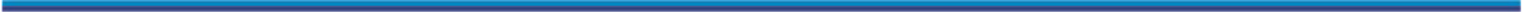 OCPI TULCEA/Str. Slt. Gavrilov Corneliu, Nr. 152, Cod poștal 820119,  Tulcea, Jud.Tulcea, ROMÂNIA           Certificat SR EN ISO 9001:2015Telefon: (0240) 511486;  Fax: (0240) 519849; e-mail:tl@ancpi.ro; www.ocpitulcea.ro                                             Nr. 27921/09/RExtrase de carte funciară pentru informare online: ePay.ancpi.roANEXA 2    
DECLARAŢIE    Subsemnatul(a)……………………………………, domiciliat(ă) în localitatea ……………………….,  str………………………….., nr………,  bl……………., sc……….,ap…………,sector/județ……………………, legitimat(ă) cu CI/BI seria…………, nr…………………………, CNP ……………………………, în calitate de …………………*, prin prezenta declar pe propria răspundere, sub sancțiunile prevăzute de art. 326 din Codul penal, cu privire la falsul în declarații, că nu am beneficiat de servicii în cadrul ANCPI/OCPI/CNC/sau în cadrul altui OCPI/CNC/ANCPI pentru suma solicitată a fi restituită și nici nu mi s-a restituit suma personal sau prin altă persoană împuternicită.     Îmi asum întreaga răspundere pentru cele declarate mai sus. *  persoană fizică sau reprezentant legal /director /împuternicit al persoanei juridice.... (se atașează împuternicirea), etc.Prezenta Anexă este valabilă doar însoțită de Anexa 1 (Cerere de restituire)Pagina 2 / 2OCPI TULCEA/Str. Slt. Gavrilov Corneliu, Nr. 152, Cod poștal 820119,  Tulcea, Jud.Tulcea, ROMÂNIA           Certificat SR EN ISO 9001:2015Telefon: (0240) 511486;  Fax: (0240) 519849; e-mail:tl@ancpi.ro; www.ocpitulcea.ro                                             Nr. 27921/09/RExtrase de carte funciară pentru informare online: ePay.ancpi.roData . . . . . . . . .                            Semnătura                                        L.S.(dacă este cazul) 
                                                  ……………………….......
